FOXWELL NEWS______________    MONTHLY NEWSLETTER_____________________________________Fourth  Issue			                                            		                                DECEMBER 2021COMPUTER HISTORY__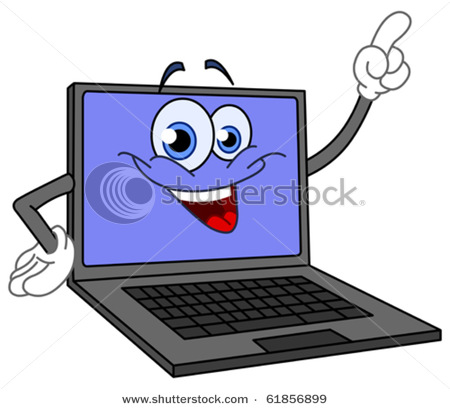 1946 - First vacuum tube-based computers developed; universities help in computer development effort; technology used in war effort.

1951 - Little technology used in schools, primarily TV; baby boom begins with resulting increases in class size; first-generation Univac computer delivered to the  census bureau.
SUCCESS_____________Mrs. Foxwell always says, “It’s ok to make mistakes, as long as you learn from them.”“Always remember to work hard and good things will follow.” 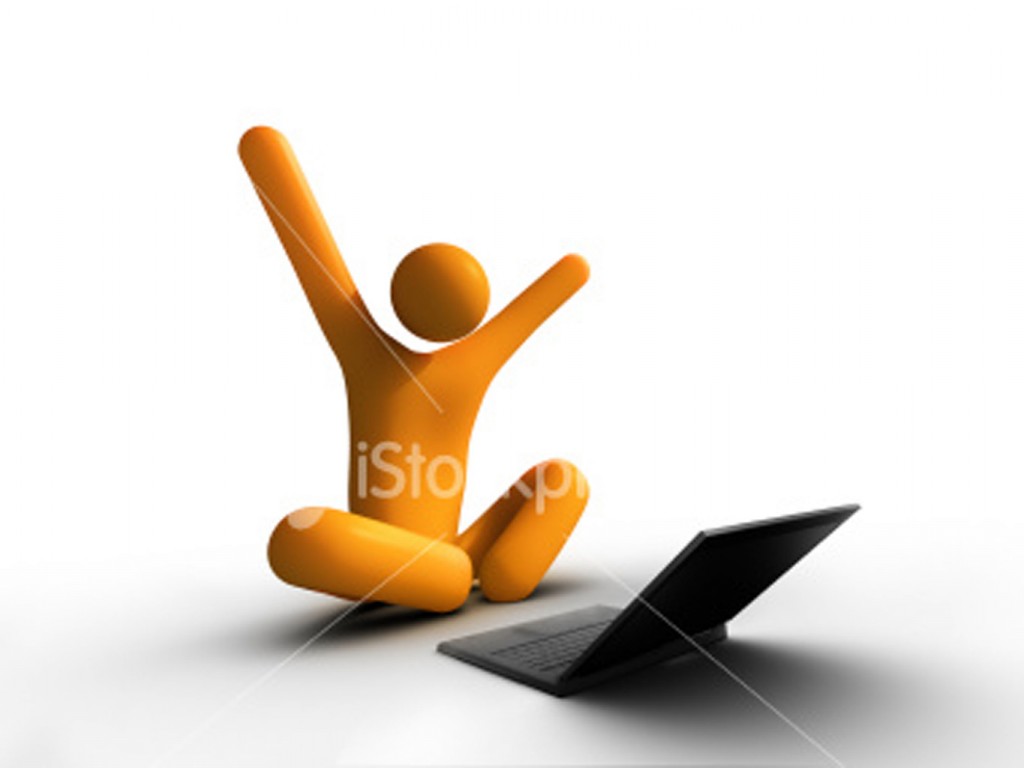 TIME MANAGEMENT __When things go wrong, instead of focusing on the negative aspect, focus on making it better and you will save a lot of time to do other things. Always say to yourself, “How can I make this situation better? “Learn to be more resourceful so you can get tasks done at a faster pace.”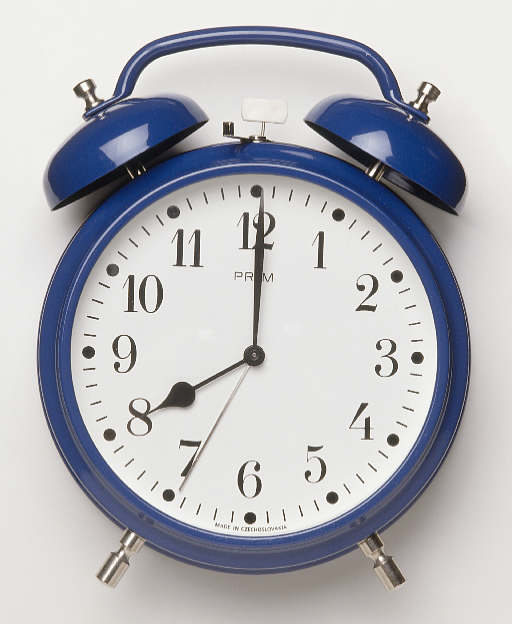 VOCAB IN THE LAB_____________________________________IP Number - Internet Protocol number. A unique number consisting of four parts separated by dots, for example 129.237.247.243. This is the number assigned to a host machine which is retrieved by a DNS when a request for an Internet site is made. These numbers usually correspond to unique domain names, which are easier for people to remember.  JPG or JPEG - An efficient method for storing graphic files for transmission across phone lines. Unlike GIF files, JPG files lose a little data when the image is converted, and their files are often much larger than GIFs. However, JPGs are your best choice for photographic images.RAM - Random Access Memory. Readable and writeable memory that acts as a storage area while the computer is on, and is erased every time the computer is turned off. This memory stores data and helps execute programs while in use. 

ROM - Read Only Memory. Readable memory that cannot be corrupted by accidental erasure. ROM retains its data when the computer is turned off.                                                                 TECHNOLOGY TIPS_____________________________________Do you ever get frustrated when you type information that won’t fit on 1 page?  Well, here’s the secret……  You can go to FILE/PAGE SETUP and reduce the top and bottom margins.  You can also reduce the left and right margins and font size. 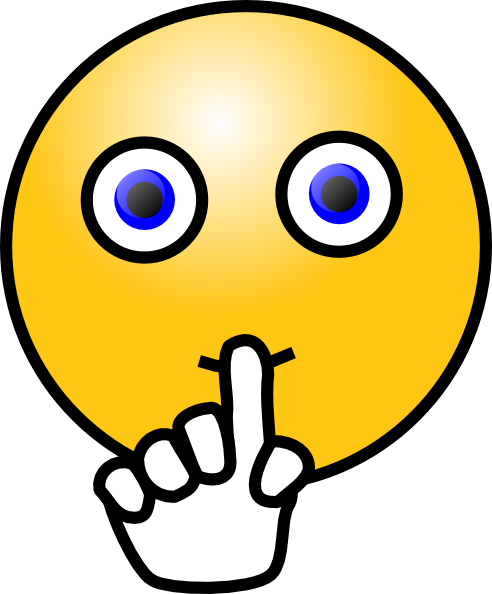 Do you spend too much money on holiday cards? You can create your own holiday cards.  Go to the START MENU/ PROGRAMS/MICROSOFT OFFICE/ MICROSOFTPUBLISHER/DESIGN SETS/HOLIDAT SETS and choose the second card.  There are four tabs at the bottom for the different pages.  TIPS____________________________________Are you having difficulties deciding which video games are safe and appropriate for your kids? The Entertainment Software Rating Board (ESRB) places clear motion-picture style ratings on the front of every retail box, along with descriptions of any questionable content. Websites such as FamilyFriendlyVideoGames.com, WhatTheyPlay.com and Common Sense Media also provide helpful tips on choosing top titles, setting guidelines and promoting healthy gaming habits. Be sure to check all for buying advice, and see online review sites like GameSpot and IGN.com for tips on which titles are actually worth the investment. 